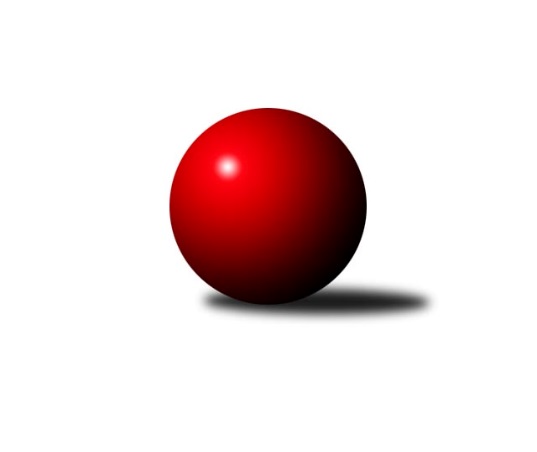 Č.7Ročník 2021/2022	6.12.2021Nejlepšího výkonu v tomto kole: 1726 dosáhlo družstvo: KK Rýmařov ˝C˝Meziokresní přebor-Bruntál, Opava 2021/2022Výsledky 7. kolaSouhrnný přehled výsledků:TJ Opava ˝D˝	- KS Moravský Beroun B	10:0	1604:1386		6.12.TJ Sokol Chvalíkovice ˝B˝	- TJ Opava ˝E˝	8:2	1612:1600		6.12.TJ Horní Benešov ˝E˝	- TJ  Břidličná ˝C˝	2:8	1620:1628		6.12.KK Rýmařov ˝C˝	- TJ Břidličná ˝B˝	8:2	1726:1645		6.12.Tabulka družstev:	1.	KK Rýmařov ˝C˝	7	6	0	1	54 : 16 	 	 1662	12	2.	TJ  Břidličná ˝C˝	7	6	0	1	42 : 28 	 	 1625	12	3.	TJ Sokol Chvalíkovice ˝B˝	7	4	0	3	44 : 26 	 	 1568	8	4.	TJ Břidličná ˝B˝	7	3	0	4	34 : 36 	 	 1588	6	5.	TJ Opava ˝D˝	7	3	0	4	32 : 38 	 	 1556	6	6.	TJ Opava ˝E˝	7	2	0	5	26 : 44 	 	 1519	4	7.	KS Moravský Beroun B	7	2	0	5	26 : 44 	 	 1453	4	8.	TJ Horní Benešov ˝E˝	7	2	0	5	22 : 48 	 	 1471	4Podrobné výsledky kola:	 TJ Opava ˝D˝	1604	10:0	1386	KS Moravský Beroun B	Markéta Poloková	 	 215 	 202 		417 	 2:0 	 387 	 	206 	 181		Daniel Herold	Roman Škrobánek	 	 199 	 167 		366 	 2:0 	 324 	 	143 	 181		Lenka Doričáková	Vladimír Kozák	 	 222 	 220 		442 	 2:0 	 354 	 	201 	 153		Ivana Hajznerová	Tomáš Polok	 	 185 	 194 		379 	 2:0 	 321 	 	160 	 161		Miroslav Janalíkrozhodčí:  Vedoucí družstevNejlepší výkon utkání: 442 - Vladimír Kozák	 TJ Sokol Chvalíkovice ˝B˝	1612	8:2	1600	TJ Opava ˝E˝	Dalibor Krejčiřík	 	 173 	 197 		370 	 0:2 	 432 	 	205 	 227		František Vícha	Marek Hrbáč	 	 206 	 215 		421 	 2:0 	 402 	 	192 	 210		Martin Chalupa	Denis Vítek	 	 193 	 222 		415 	 2:0 	 409 	 	210 	 199		Zuzana Šafránková	Vladimír Valenta	 	 185 	 221 		406 	 2:0 	 357 	 	170 	 187		Stanislav Trojákrozhodčí:  Vedoucí družstevNejlepší výkon utkání: 432 - František Vícha	 TJ Horní Benešov ˝E˝	1620	2:8	1628	TJ  Břidličná ˝C˝	Zdeněk Kment	 	 195 	 177 		372 	 0:2 	 427 	 	217 	 210		Ivo Mrhal	Zdeněk Janák	 	 221 	 180 		401 	 2:0 	 351 	 	161 	 190		Jan Hroch	Roman Swaczyna	 	 206 	 222 		428 	 0:2 	 430 	 	231 	 199		Čestmír Řepka	Miroslav Petřek st.	 	 216 	 203 		419 	 0:2 	 420 	 	216 	 204		Jiří Procházkarozhodčí:  Vedoucí družstevNejlepší výkon utkání: 430 - Čestmír Řepka	 KK Rýmařov ˝C˝	1726	8:2	1645	TJ Břidličná ˝B˝	Pavel Švan	 	 228 	 229 		457 	 2:0 	 426 	 	227 	 199		Jaroslav Zelinka	Miroslav Langer	 	 189 	 222 		411 	 0:2 	 436 	 	212 	 224		Leoš Řepka	Pavel Přikryl	 	 221 	 204 		425 	 2:0 	 387 	 	187 	 200		Věroslav Ptašek	Stanislav Lichnovský	 	 226 	 207 		433 	 2:0 	 396 	 	188 	 208		Josef Kočařrozhodčí:  Vedoucí družstevNejlepší výkon utkání: 457 - Pavel ŠvanPořadí jednotlivců:	jméno hráče	družstvo	celkem	plné	dorážka	chyby	poměr kuž.	Maximum	1.	Pavel Přikryl 	KK Rýmařov ˝C˝	437.67	304.8	132.9	7.0	5/5	(493)	2.	Vladimír Valenta 	TJ Sokol Chvalíkovice ˝B˝	433.83	296.5	137.3	4.7	3/4	(453)	3.	Jiří Procházka 	TJ  Břidličná ˝C˝	433.07	290.5	142.5	5.7	3/3	(457)	4.	Leoš Řepka 	TJ Břidličná ˝B˝	431.75	298.4	133.3	7.9	3/4	(436)	5.	Zdeněk Janák 	TJ Horní Benešov ˝E˝	431.25	302.1	129.2	7.9	4/4	(469)	6.	Pavel Švan 	KK Rýmařov ˝C˝	430.80	300.7	130.1	8.0	5/5	(457)	7.	Jolana Rybová 	TJ Opava ˝D˝	418.67	294.0	124.7	8.3	3/4	(434)	8.	Dalibor Krejčiřík 	TJ Sokol Chvalíkovice ˝B˝	416.83	298.8	118.0	9.5	3/4	(454)	9.	František Vícha 	TJ Opava ˝E˝	416.75	294.0	122.8	7.8	4/4	(436)	10.	Čestmír Řepka 	TJ  Břidličná ˝C˝	416.25	301.0	115.3	11.0	3/3	(430)	11.	Jaroslav Zelinka 	TJ Břidličná ˝B˝	414.88	293.7	121.2	12.1	4/4	(445)	12.	Ivo Mrhal 	TJ  Břidličná ˝C˝	408.83	293.4	115.4	9.8	3/3	(427)	13.	Vladimír Kozák 	TJ Opava ˝D˝	405.69	278.4	127.3	7.6	4/4	(448)	14.	Miroslav Langer 	KK Rýmařov ˝C˝	403.53	283.6	119.9	8.5	5/5	(423)	15.	Mária Machalová 	KS Moravský Beroun B	399.50	293.5	106.0	10.0	2/3	(412)	16.	Martin Chalupa 	TJ Opava ˝E˝	397.00	282.2	114.8	12.0	3/4	(402)	17.	Roman Swaczyna 	TJ Horní Benešov ˝E˝	394.08	272.3	121.8	7.3	4/4	(428)	18.	Miroslav Smékal 	TJ  Břidličná ˝C˝	390.75	279.1	111.6	10.1	2/3	(401)	19.	Stanislav Lichnovský 	KK Rýmařov ˝C˝	389.80	283.6	106.2	12.3	5/5	(436)	20.	Josef Kočař 	TJ Břidličná ˝B˝	387.67	277.7	110.0	13.1	4/4	(420)	21.	Miroslav Petřek  st.	TJ Horní Benešov ˝E˝	386.50	278.6	107.9	14.3	4/4	(431)	22.	Zuzana Šafránková 	TJ Opava ˝E˝	384.25	277.7	106.6	14.3	4/4	(409)	23.	Zdeněk Kment 	TJ Horní Benešov ˝E˝	379.33	268.8	110.6	11.1	3/4	(405)	24.	Daniel Herold 	KS Moravský Beroun B	377.75	269.3	108.5	10.5	2/3	(387)	25.	Anna Dosedělová 	TJ Břidličná ˝B˝	376.22	269.9	106.3	12.4	3/4	(410)	26.	Roman Škrobánek 	TJ Opava ˝D˝	373.69	258.0	115.7	13.3	4/4	(387)	27.	Marek Hrbáč 	TJ Sokol Chvalíkovice ˝B˝	370.71	272.5	98.2	15.0	4/4	(431)	28.	Hana Zálešáková 	KS Moravský Beroun B	364.33	265.6	98.8	15.0	3/3	(422)	29.	Miroslav Janalík 	KS Moravský Beroun B	364.17	273.8	90.3	16.5	3/3	(429)	30.	Ivana Hajznerová 	KS Moravský Beroun B	362.56	264.3	98.2	13.7	3/3	(394)	31.	Daniel Beinhauer 	TJ Sokol Chvalíkovice ˝B˝	342.50	254.7	87.8	17.2	3/4	(383)	32.	Jan Hroch 	TJ  Břidličná ˝C˝	336.50	252.5	84.0	19.0	2/3	(351)	33.	Stanislav Troják 	TJ Opava ˝E˝	335.67	242.6	93.1	16.9	4/4	(357)	34.	Lenka Doričáková 	KS Moravský Beroun B	328.00	247.0	81.0	16.5	3/3	(342)		Jiří Machala 	KS Moravský Beroun B	437.00	277.0	160.0	5.0	1/3	(437)		Josef Němec 	TJ Opava ˝D˝	431.50	315.0	116.5	10.0	1/4	(436)		Markéta Poloková 	TJ Opava ˝D˝	417.00	285.0	132.0	11.0	1/4	(417)		Sabina Trulejová 	TJ Sokol Chvalíkovice ˝B˝	415.00	281.3	133.8	7.8	2/4	(437)		Miroslav Zálešák 	KS Moravský Beroun B	410.00	292.0	118.0	12.5	1/3	(411)		Denis Vítek 	TJ Sokol Chvalíkovice ˝B˝	409.25	280.8	128.5	6.0	2/4	(444)		Tomáš Polok 	TJ Opava ˝D˝	403.38	278.9	124.5	9.6	2/4	(415)		Věroslav Ptašek 	TJ Břidličná ˝B˝	391.75	286.5	105.3	11.0	2/4	(406)		Ladislav Stárek 	TJ  Břidličná ˝C˝	383.00	291.0	92.0	17.0	1/3	(383)		David Beinhauer 	TJ Sokol Chvalíkovice ˝B˝	374.00	296.0	78.0	23.0	1/4	(374)		Hana Kopečná 	TJ Horní Benešov ˝E˝	364.00	266.5	97.5	15.0	2/4	(366)		Martin Chalupa 	TJ Opava ˝E˝	354.17	275.7	78.5	17.2	2/4	(381)		Pavel Jašek 	TJ Opava ˝D˝	352.00	255.0	97.0	14.0	1/4	(352)		Vladislav Kobelár 	TJ Opava ˝D˝	340.00	253.0	87.0	15.0	2/4	(348)		Luděk Häusler 	TJ Břidličná ˝B˝	328.00	239.0	89.0	19.0	1/4	(328)Sportovně technické informace:Starty náhradníků:registrační číslo	jméno a příjmení 	datum startu 	družstvo	číslo startu
Hráči dopsaní na soupisku:registrační číslo	jméno a příjmení 	datum startu 	družstvo	Program dalšího kola:8. kolo13.12.2021	po	17:00	KS Moravský Beroun B - TJ Horní Benešov ˝E˝	13.12.2021	po	17:00	TJ Opava ˝D˝ - TJ Sokol Chvalíkovice ˝B˝	13.12.2021	po	17:00	TJ Břidličná ˝B˝ - TJ Opava ˝E˝	14.12.2021	út	17:00	TJ  Břidličná ˝C˝ - KK Rýmařov ˝C˝	Nejlepší šestka kola - absolutněNejlepší šestka kola - absolutněNejlepší šestka kola - absolutněNejlepší šestka kola - absolutněNejlepší šestka kola - dle průměru kuželenNejlepší šestka kola - dle průměru kuželenNejlepší šestka kola - dle průměru kuželenNejlepší šestka kola - dle průměru kuželenNejlepší šestka kola - dle průměru kuželenPočetJménoNázev týmuVýkonPočetJménoNázev týmuPrůměr (%)Výkon4xPavel ŠvanRýmařov C4572xVladimír KozákTJ Opava D113.974424xVladimír KozákTJ Opava D4425xFrantišek VíchaTJ Opava E111.274323xLeoš ŘepkaBřidličná B4364xPavel ŠvanRýmařov C110.464573xStanislav LichnovskýRýmařov C4332xMarek HrbáčChvalíkov. B108.444213xFrantišek VíchaTJ Opava E4321xMarkéta PolokováTJ Opava D107.534171xČestmír ŘepkaBřidličná C4302xDenis VítekChvalíkov. B106.89415